My Cloud……les albumsCliquer sur My cloud…..Puis  1 : « Albums »    2 : « créer un album »     3 : « Album »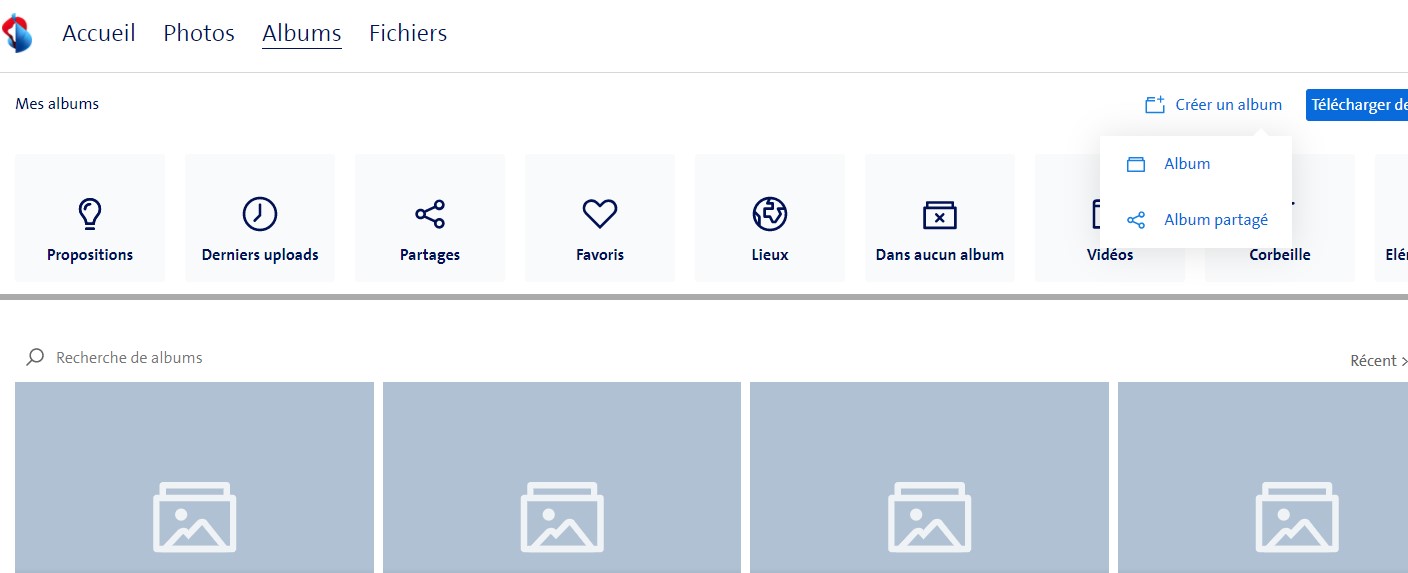 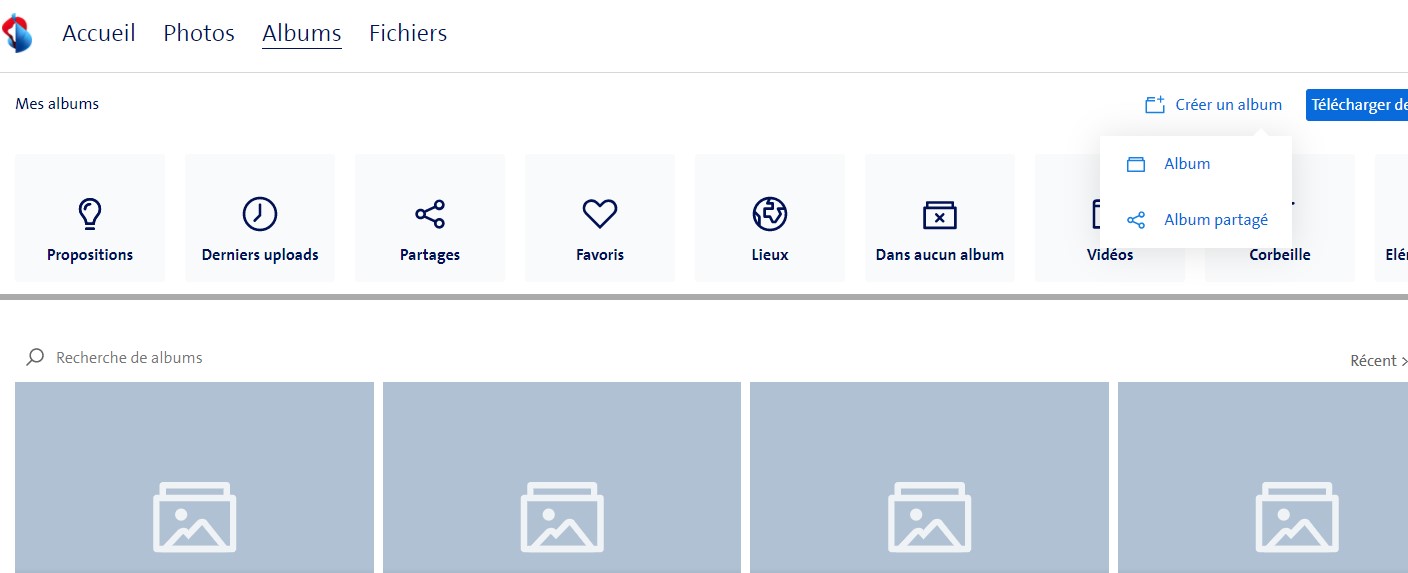 Apparaît cette image : 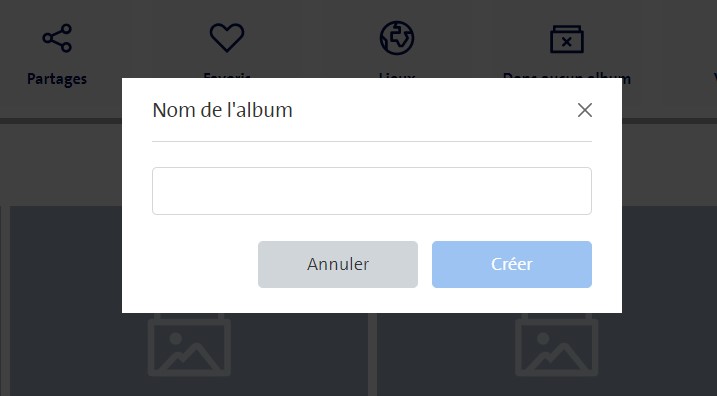 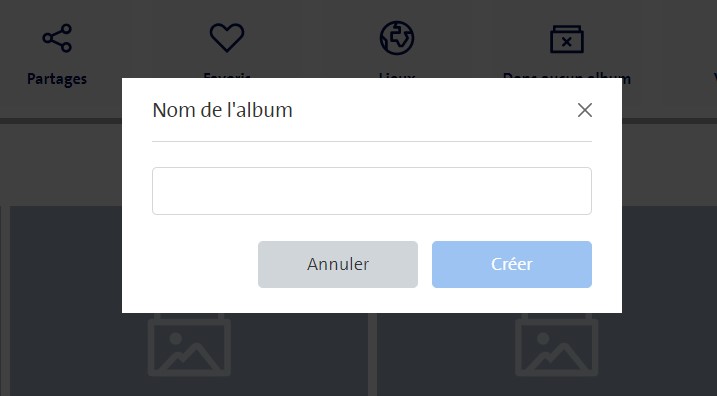 1 : Donner un nom à l’album…      2 : cliquer sur « créer ».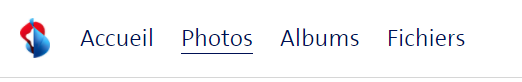 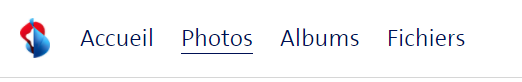 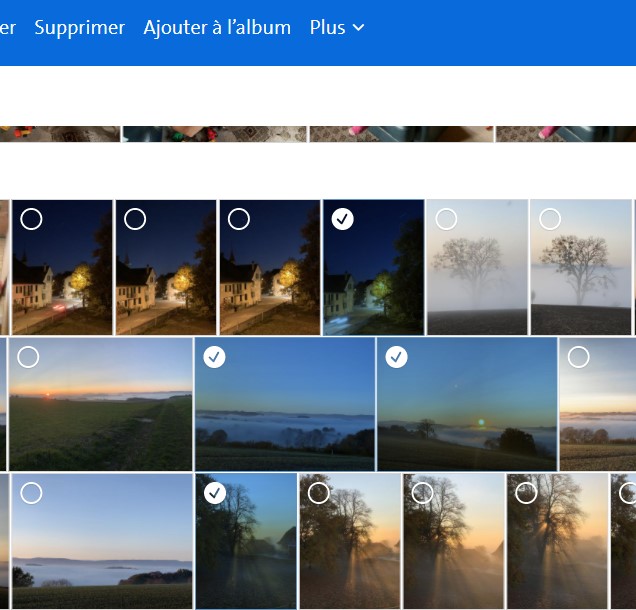 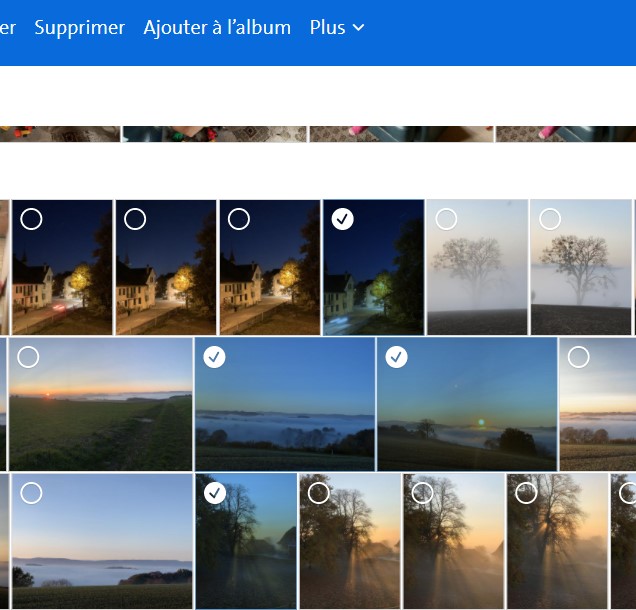 Choisir les photos à mettre dans un album….Ensuite : 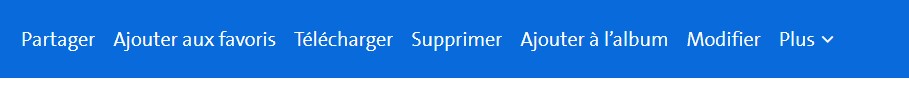 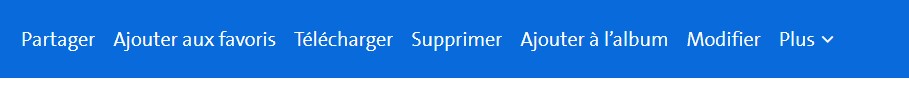 Cliquer sur : « Ajouter à l’album »… Choisir l’album : 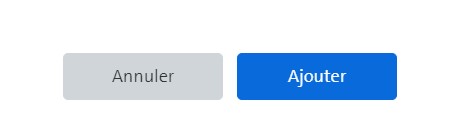 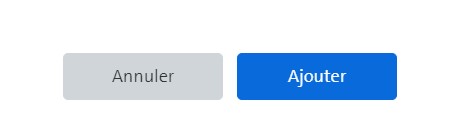 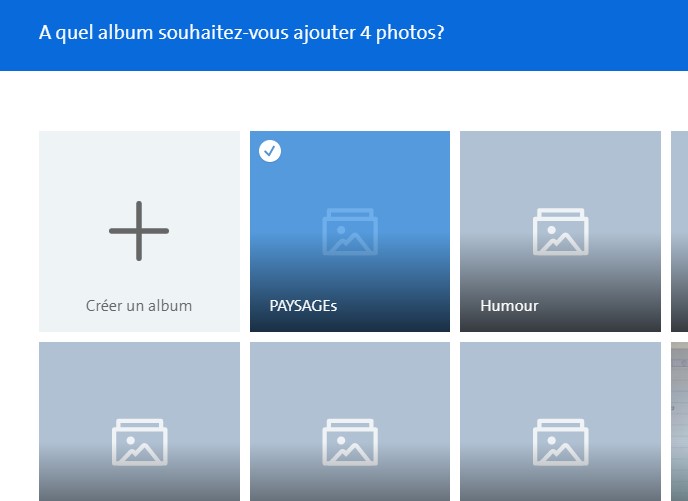 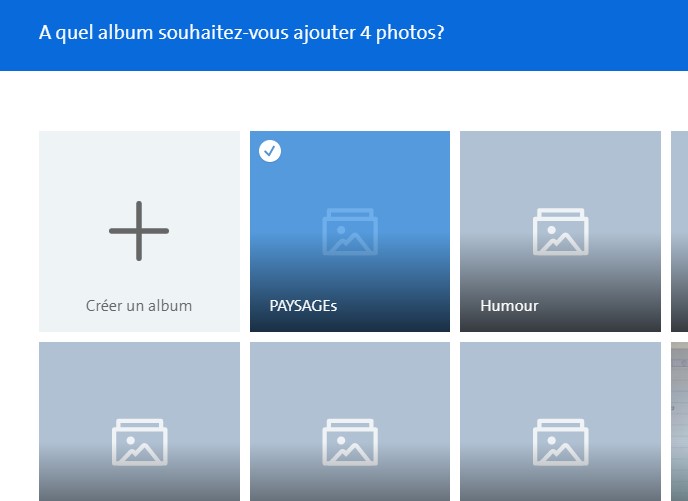 